Khaled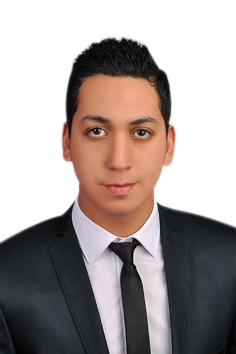 Al Nahda – DubaiC/o- +97151685421khaled.343100@2freemail.com PERSONAL INFORMATIONDate of Birth: 31\10\1990Gender: MaleMarital Status: SingleNationality: EgyptianMilitary Service: Completed Religion: MuslimEgyptian Driving License: AvailableVisa Type: Visit Visa ACADEMIC QUALIFICATIONSB.SC of Civil EngineeringUniversity of Alexandria –(June 2013)Grade: GoodGraduation Project: Material Project   Properties of Recycled Aggregate ConcreteQuantity surveying of 6 floors skeletonGrade of graduation project: ExcellentEXPERIENCEEL SEWEDY POWER SYSTEM PROJECTS (PSP)Construction Civil Engineer / Dec 2015 to Nov 2016BeniSuef 4800 Mw Combined Cycle Power Plant (Fast-TrackProject)Power Block Area ( RC Concrete Buildings )Managing Steam Turbines AreaClosely monitor site activities and conduct inspections to ensure quality of workObserve site safety practicesSteel StructureDevelop Site-specific Erection PlanIdentify Lifting plan Sequence of erection activitiesPrepare daily progress sheet and compare with schedule planKey Stone WallsManaging and executing key stone walls (retaining walls) of 16 meter height.Perform Quality Assurance process and make daily reports for the activities done.Identify the potential thresholds and take corrective or preventive actions.EL SAYES CONTRACTING COMPANYSite Engineer / Jan 2014 to Oct 2015Residential BuildingsExecuting and following up the works.Identify the project expected problems and get the solution at the site.PROFESSIONAL CERTIFICATESPMP (Project Management Professional)Evorestte - Dec 2015Covering All the Project Management Knowledge AreasPrimaveraWork Shop (Gas Turbine Power Plant)AutoCAD 2010, “2D”                  Behera Engineers Syndicate -July 2012SKILLSLanguages            Arabic: Mother tongueEnglish:Very good (Speaking, Reading, Writing and listening)ITPrimavera, AutoCAD “2D”, SAP2000, MS Office (Excel and Word)INTERPERSONAL SKILLSInterpersonal communication skillsBuilding trustResolving conflictsActive listeningOvercoming resistance to changeINTERESTS / HOBBIESFootball, Running, Travelling, Technology, Art.All certificates are available upon request